Herbert George BorrettHerbert George Borrett was born in 1884 in Middlesborough, the younger child of George and Marguerite Borrett. His father was a lithographic printer. When he left school 5075Herbert moved south and on 28 June 1910 he married Ellen Jane Doubtfire in Hillingdon and they lived initially at 6 Grant Road, Wealdstone, Middlesex. Herbert was a newspaper journalist and a shorthand teacher in his spare time. Sometime after 1915 they moved to ‘Mendip’, 6, Bushey Grove Road, a substantial, newly-built house in Bushey. Herbert enlisted as Rifleman 31with the London Regiment (London Rifle Brigade) 5th battalion and was killed in action on 8 September 1918, aged 34. He was buried at Conde-sur-L'Escaut and is commemorated at St Matthew’s Church, Oxhey.	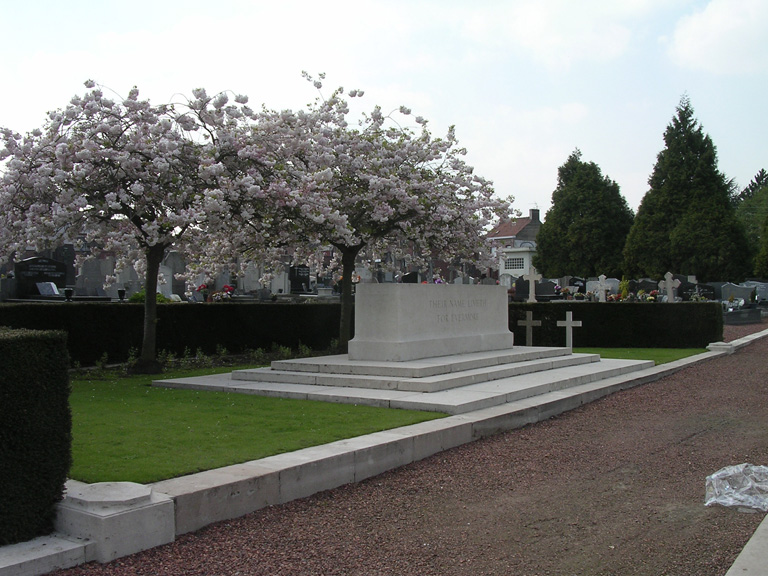 